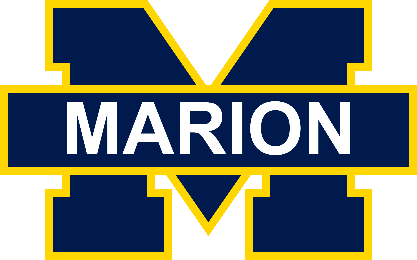 Athletic Travel Release FormReason Must Be Urgent to Family Needs to Justify Not Riding the BusDate:________________________This is to certify that _________________________________ has my permission to ride (to – from) the                                                 (Print Students Name)________________________ athletic contest on ________________________ at _____________________.      (Sporting Event)				           (Date)				 (Location)I certify that I am personally transporting the above named student.  The reason for not riding the bus is:  _____________________________________________________________________________________________________________________________________________________________________________ I understand that Marion Unit #2 School District Athletic Rules require that students ride the buses to and from all athletic events and a departure from this requirement will release the Marion Unit #2 School District from all liability for any adverse results that may occur.  I agree to release the Marion Unit #2 School District and its employees and officers from all liability with reference to the above stated transportation.This form must be on file in the Athletic Office at least 24 hours prior to the dismissal of school on the day of contest.___________________________________________ Date:_________________Phone:_________________Signature of Parent/Guardian___________________________________________Date:_________________Signature of Athletic Director/PrincipalAPPROVED      NOT APPROVED